4B    Distanční výukaTýden: 16-20.11.2020Opakování: slovní zásoba – PS str 81/Unit 2, Friends and family, A. Where are you from?Opsat do školního sešitu až do Where are you from? – procvičovat nahlas.Grammar: sloveso „to be“, býtNalep si obrázek do školního sešitu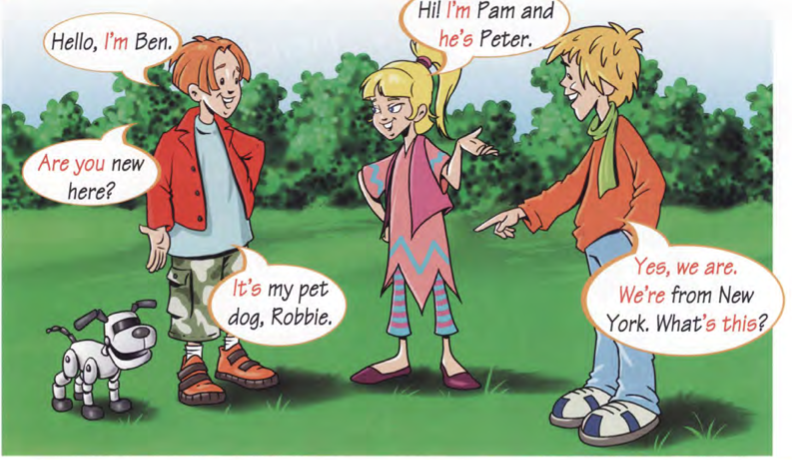 Nalep si tabulku do sešitu.Kladné = Affirmative			Zápor = Negative		Otázka(tázací) = Question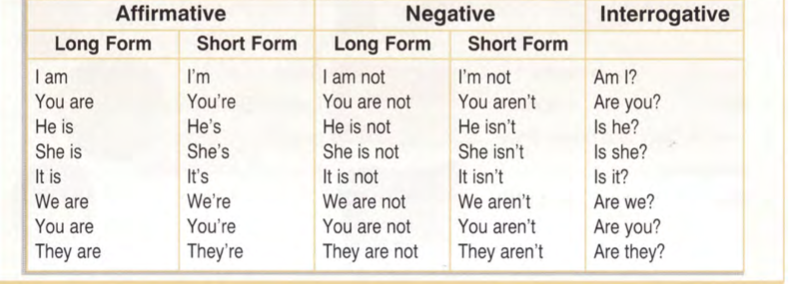 Kladné věty.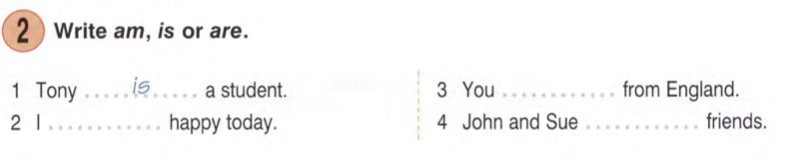 Záporné věty. Krátké a dlouhé tvary.DÚ:Doplň věty.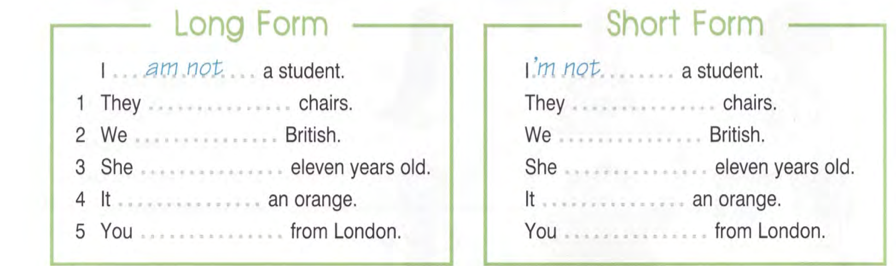 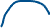 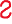 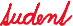 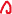 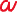 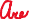 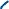 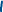 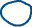 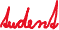 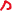 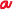 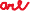 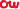 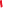 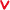 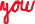 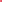 Answer the questions.Odpovídej na otázky.Krátké odpovědi.DÚ: procvičuj a napiš.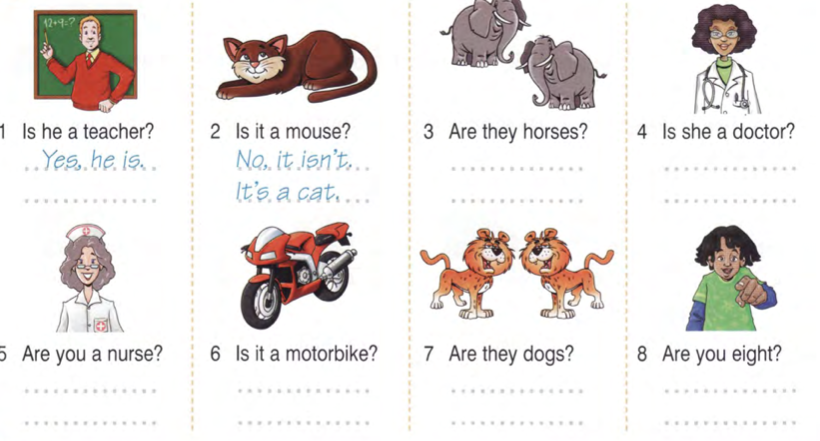 DÚ: PS str.13/ cv.5